В соответствии с Бюджетным кодексом Российской Федерации, Федеральным законом от 06.10.2003 № 131 «Об общих принципах организации местного самоуправления в Российской Федерации», Законом Санкт-Петербурга от 23.09.2009 № 420-79 «Об организации местного самоуправления в Санкт-Петербурге», Уставом внутригородского Муниципального образования Санкт-Петербурга муниципальный округ Лиговка-Ямская, руководствуясь распоряжением местной Администрации Муниципального образования от 13.10.2015 № 165 «Об утверждении Порядков разработки, реализации, оценки эффективности муниципальных программ и ведомственных целевых программ  внутригородского Муниципального образования Санкт-Петербурга муниципальный округ Лиговка-Ямская» местная Администрация Муниципального образования Лиговка-ЯмскаяПОСТАНОВЛЯЕТ:1.Внести изменения и дополнения в муниципальные программы внутригородского Муниципального образования Санкт-Петербурга муниципальный округ Лиговка-Ямская на 2018 год: 1.1.«Праздники», согласно приложению № 1 к настоящему постановлению;1.2.«Профилактика экстремизма и межэтнических конфликтов» согласно приложению № 5 к настоящему постановлению;1.3.«Профилактика правонарушений», согласно приложению № 7 к настоящему постановлению;2.Внести изменения и дополнения в ведомственные целевые программы внутригородского Муниципального образования Санкт-Петербурга муниципальный округ Лиговка-Ямская на 2018 год: 2.1«Организация и проведение досуговых мероприятий для жителей муниципального образования», согласно приложению № 6 к настоящему постановлению;3.Опубликовать настоящее постановление в официальном печатном издании Муниципального Совета Муниципального образования Лиговка-Ямская - газете «Лиговка-Ямская» и разместить в информационно - телекоммуникационной сети «Интернет» на официальном сайте  Муниципального образования Лиговка-Ямская (ligovka-yamskaya.ru/лиговка-ямская.рф).4.Настоящее постановление вступает в силу на следующий день после дня его официального опубликования (обнародования).5.Контроль за выполнением настоящего постановления оставляю за собой.Глава местной Администрации                                                      О.Ю. БукановаЕ.В. Родин717-87-44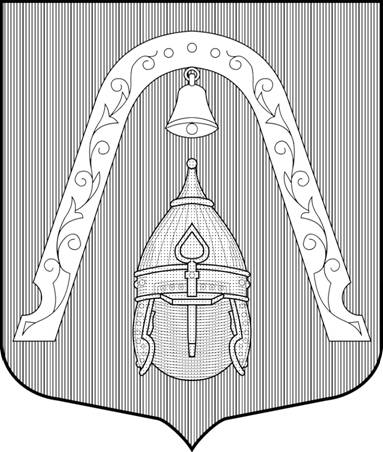 МЕСТНАЯ АДМИНИСТРАЦИЯВНУТРИГОРОДСКОГО МУНИЦИПАЛЬНОГО ОБРАЗОВАНИЯСАНКТ-ПЕТЕРБУРГА МУНИЦИПАЛЬНЫЙ ОКРУГ ЛИГОВКА-ЯМСКАЯПОСТАНОВЛЕНИЕМЕСТНАЯ АДМИНИСТРАЦИЯВНУТРИГОРОДСКОГО МУНИЦИПАЛЬНОГО ОБРАЗОВАНИЯСАНКТ-ПЕТЕРБУРГА МУНИЦИПАЛЬНЫЙ ОКРУГ ЛИГОВКА-ЯМСКАЯПОСТАНОВЛЕНИЕМЕСТНАЯ АДМИНИСТРАЦИЯВНУТРИГОРОДСКОГО МУНИЦИПАЛЬНОГО ОБРАЗОВАНИЯСАНКТ-ПЕТЕРБУРГА МУНИЦИПАЛЬНЫЙ ОКРУГ ЛИГОВКА-ЯМСКАЯПОСТАНОВЛЕНИЕМЕСТНАЯ АДМИНИСТРАЦИЯВНУТРИГОРОДСКОГО МУНИЦИПАЛЬНОГО ОБРАЗОВАНИЯСАНКТ-ПЕТЕРБУРГА МУНИЦИПАЛЬНЫЙ ОКРУГ ЛИГОВКА-ЯМСКАЯПОСТАНОВЛЕНИЕ18.09.2018№№    29«О внесении изменений в постановление местной Администрации внутригородского Муниципального образования Санкт-Петербурга муниципальный округ Лиговка - Ямская от 25.09.2017 № 32 «Об утверждении муниципальных программ, ведомственных целевых программ и непрограммных направлений деятельности на 2018 год» «О внесении изменений в постановление местной Администрации внутригородского Муниципального образования Санкт-Петербурга муниципальный округ Лиговка - Ямская от 25.09.2017 № 32 «Об утверждении муниципальных программ, ведомственных целевых программ и непрограммных направлений деятельности на 2018 год» 